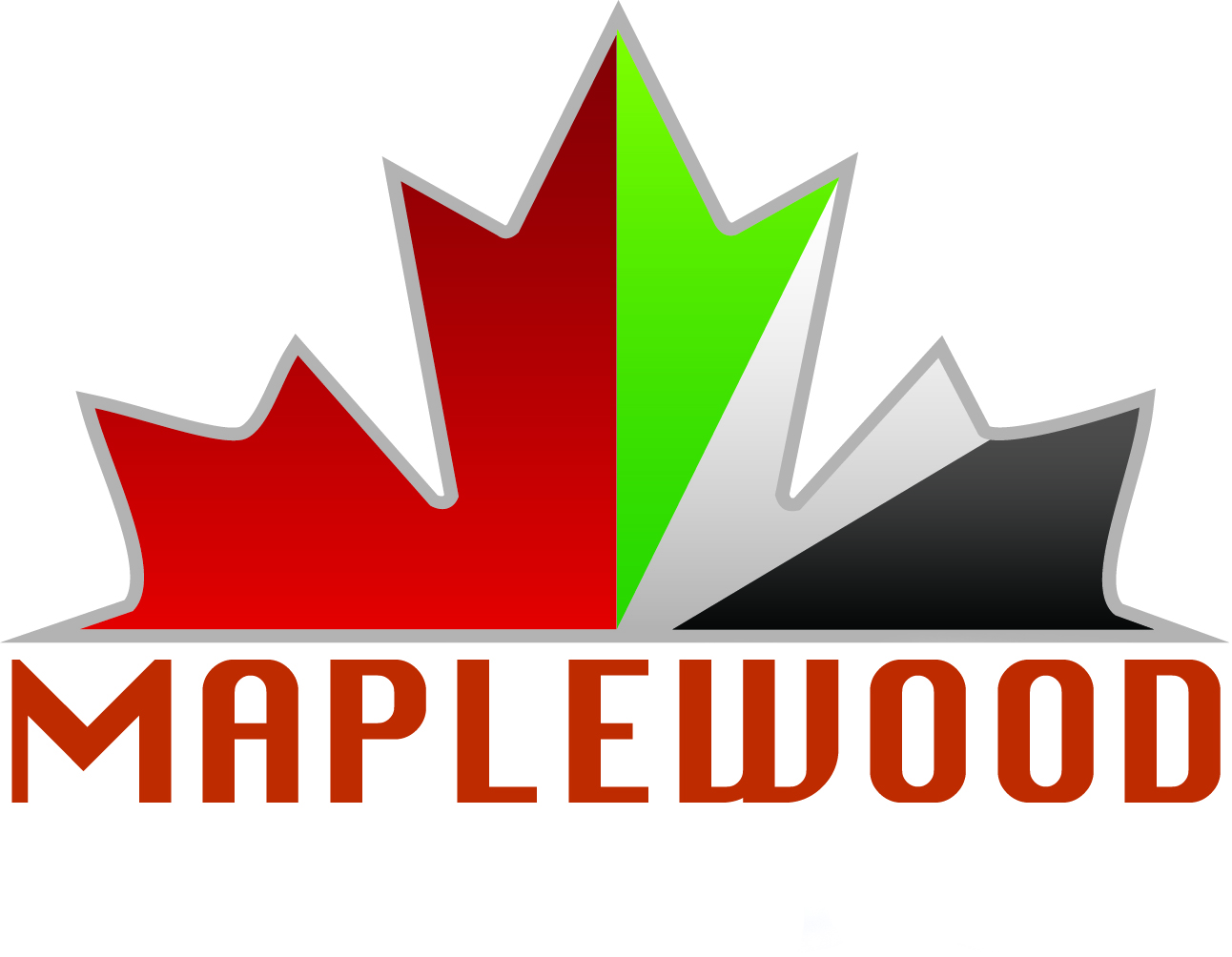 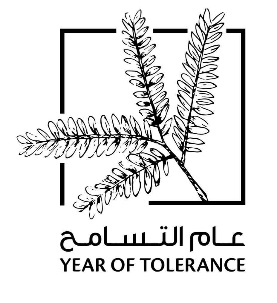 مراجعة مادة التربية الإسلامية  -2019 2020م  السؤال الأول : القرأن الكريم اقرأُ الآيات الكريمة من سورة الرحمن، ثم أُجيب عن الأسئلة الآتية :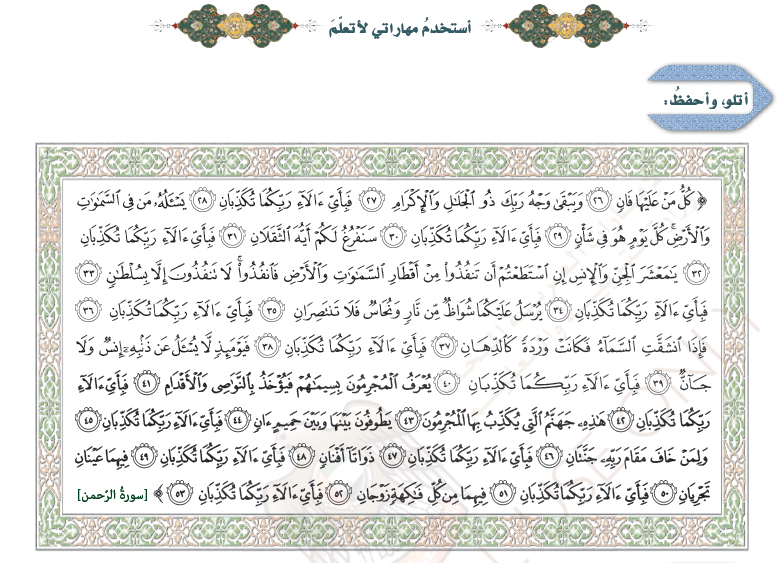 ضاكتب معاني الكلمات القرآنية الآتية :     برهن على أن علم الإنسان علمه محدود؟                                                                   ...........................................................................................................أَستخرج من الآيات الكريمة السابقة مثالاً واحداً للأحكام التجويدية الآتية :                         حكم إخفاء حلقي : ......................        حكم إظهار حلقي: ......................                      حكم إدغام حلقي  : .....................  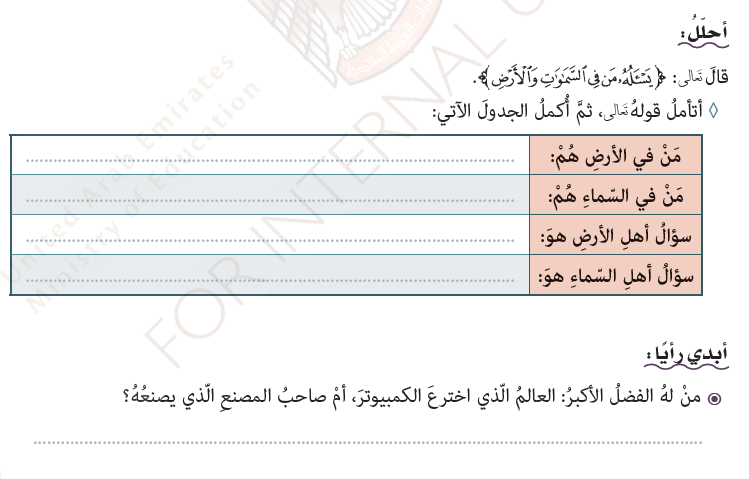 أجب عن الأسئلة الآتية :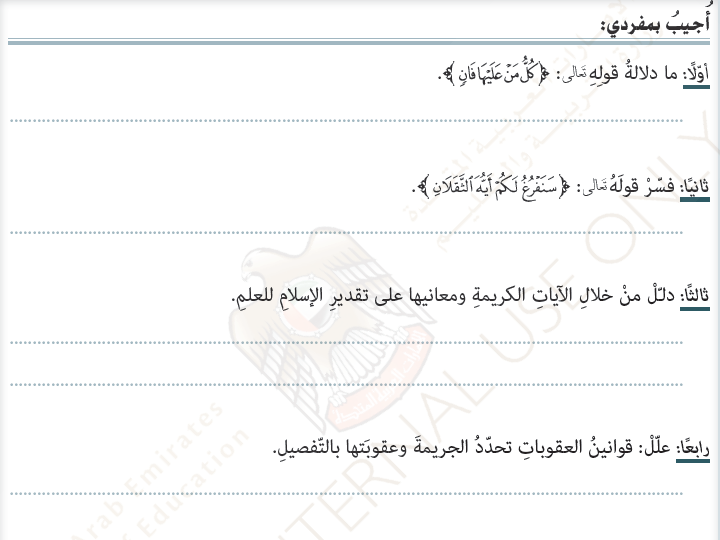   السؤال الثاني :  الحديث الشريف  اقرأُ الحديث الشريف الآتي ثُمَّ أُجِيب عَنِ الأسئلةِ التي تليها :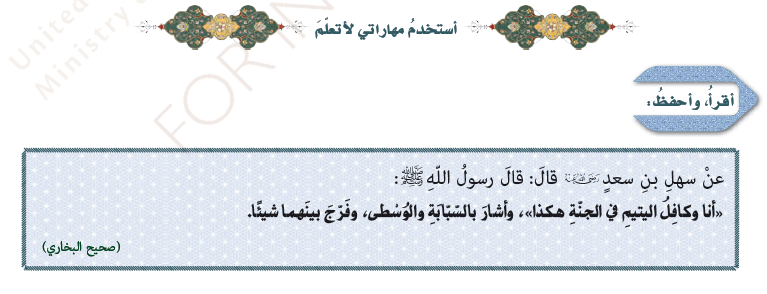  اكتب معنى كلمات الحديث الشريف السابق  ؟                                             برأيك : لماذا أوصى الله باليتيم ؟                                                                                   ...........................................................................................................................ضع إشارة ( √) أمام العبارة الصحيحة ، وإشارة ( × ) أمام العبارة الخطأ في الجمل الآتية : اليتيم هو الذي ماتت أمه وهو صغير   .                                ( .........)التكفل بالنفقات التعليمة صورة من صور كفالة اليتيم   .               ( .........)      الوصي هو المسؤول عن اليتيم بعد وفاة أبوه .                                    ( .........)إطعام المسكين يؤدي إلى  لين القلب .                                  ( .........) كفالة اليتيم تشمل اليتيم الكبير الغني القادر على تحمل مسؤوليته .  ( .........)أكتب فائدة واحدة فقط  من فوائد كفالة اليتيم واثره على كل من :                                             أ-الفرد :   ......................................................................             ب- المجتمع : ................................................................... 5- أجب عن الآسئلة الآتية :                   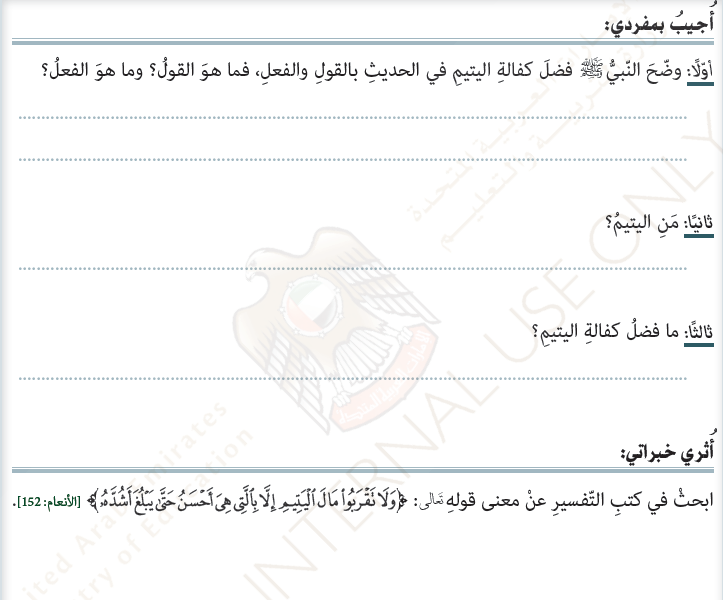  السؤال الثالث :   الموضوعات                                وضح النتائج الإيجابية التي ستعود على الفرد والمجتمع من تةاضع كل ممايلي :                   المعلم مع طلابه   .    .......................................................................................................الزميل مع زميله .        .......................................................................................................       حدد المتواضع في المواقف التالية ، بوضع إشارة (√ ) أمامه :                    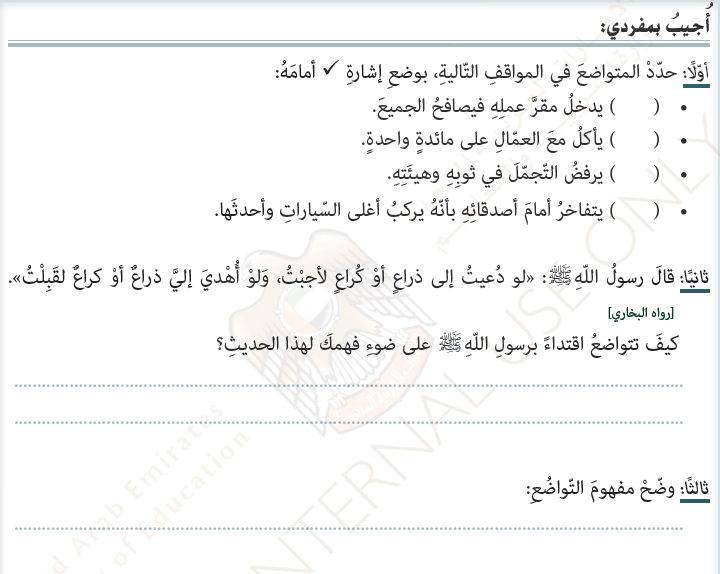 3-استنتج الآثار السلبية للتكبر على الفرد والمجتمع .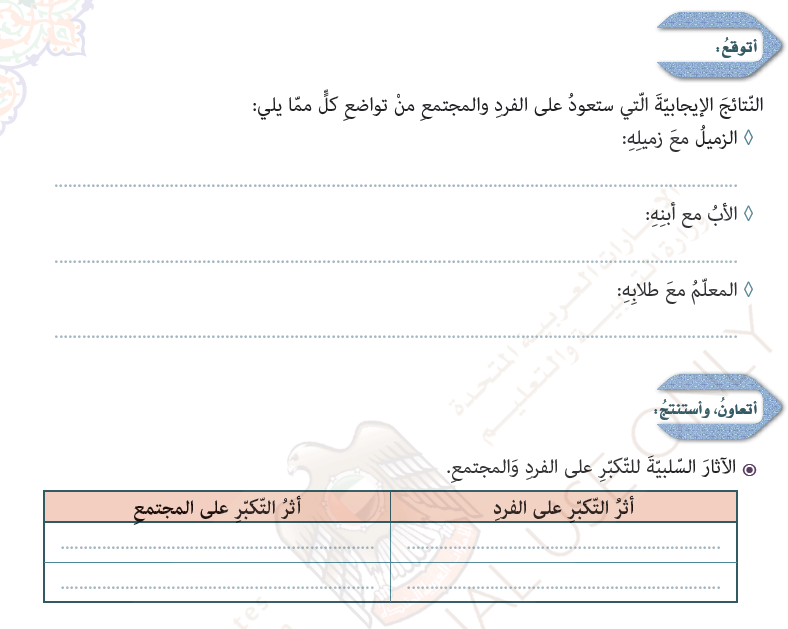   السؤال الرابع : الموضوعات   ماذا تتوقع نتائج مايلي :                                                              إذا لم يعاقب القانون المجرم على جريمته ............................................................................................................................إذا لم يحاسب القانون الموظف المقصر في عمله . .......................................................................................................................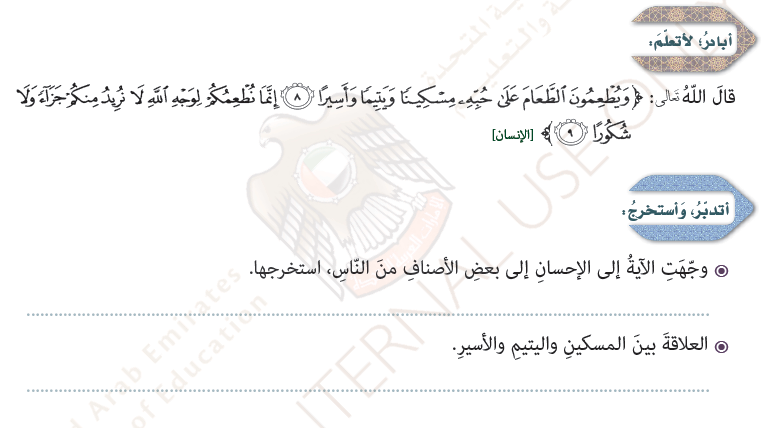 عدد صور التواضع التي ظهرت في حياة النبي صلى الله عليه وسلم .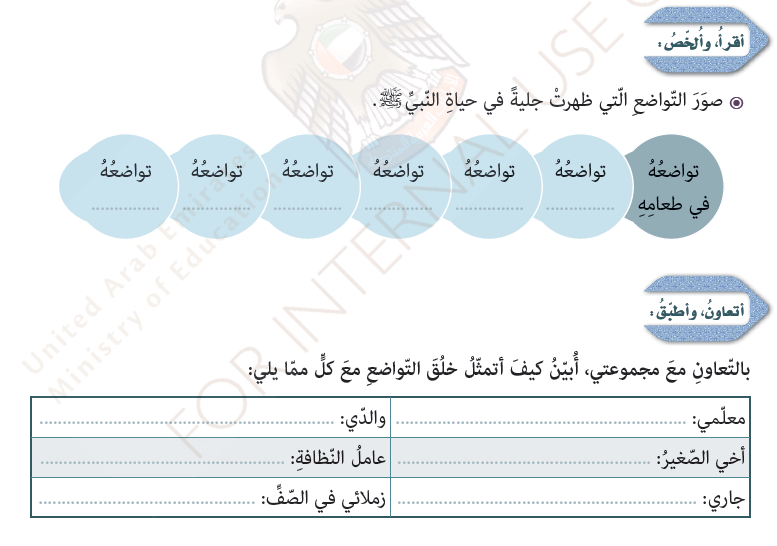 اسم الطالبالصف نوع الطلبةناطقين باللغة العربية المادة التربية الإسلامية                            شواظبسلطانبسيماهمونحاس سنفرغ لكم  السبابة الوسطى